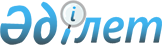 О внесении изменений в решение Актауского городского маслихата от 24 декабря 2019 года № 29/321 "О бюджете города Актау на 2020-2022 годы"Решение Актауского городского маслихата Мангистауской области от 11 сентября 2020 года № 35/392. Зарегистрировано Департаментом юстиции Мангистауской области 17 сентября 2020 года № 4292
      В соответствии с Бюджетным кодексом Республики Казахстан от 4 декабря 2008 года, Законом Республики Казахстан от 23 января 2001 года "О местном государственном управлении и самоуправлении в Республике Казахстан" и решением Мангистауского областного маслихата от 28 августа 2020 года №37/443 "О внесении изменений в решение Мангистауского областного маслихата от 12 декабря 2019 года №32/395 "Об областном бюджете на 2020-2022 годы" (зарегистрировано в Реестре государственной регистрации нормативных правовых актов за №4283), Актауский городской маслихат РЕШИЛ:
      1. Внести в решение Актауского городского маслихата от 24 декабря 2019 года №29/321  "О бюджете города Актау на 2020-2022 годы" (зарегистрировано в Реестре государственной регистрации нормативных правовых актов за №4093, опубликовано 8 января 2020 года в Эталонном контрольном банке нормативных правовых актов Республики Казахстан) следующие изменения:
      пункт 1 указанного решения изложить в новой редакции следующего содержания: 
      "1. Утвердить городской бюджет на 2020-2022 годы, согласно приложениям 1, 2 и 3 соответственно, в том числе на 2020 год в следующих объемах:
      1) доходы – 42 157 588,3 тысяч тенге, в том числе по:
      налоговым поступлениям – 25 567 403,3 тысячи тенге;
      неналоговым поступлениям – 104 609,3 тысяч тенге;
      поступлениям от продажи основного капитала – 894 535,7 тысяч тенге;
      поступлениям трансфертов – 15 591 040,0 тысяч тенге;
      2) затраты – 42 780 017,4 тысяч тенге;
      3) чистое бюджетное кредитование – 16 315 672,7 тысячи тенге, в том числе:
      бюджетные кредиты – 16 316 591,0 тысяча тенге; 
      погашение бюджетных кредитов – 918,3 тысяч тенге;
      4) сальдо по операциям с финансовыми активами – 0 тенге, в том числе:
      приобретение финансовых активов – 0 тенге;
      поступления от продажи финансовых активов государства – 0 тенге;
      5) дефицит (профицит) бюджета – 16 938 101,8 тысяча тенге;
      6) финансирование дефицита (использование профицита) бюджета – 16 938 101,8 тысяча тенге, в том числе:
      поступление займов – 16 316 591,0 тысяча тенге;
      погашение займов – 926,0 тысяч тенге;
      используемые остатки бюджетных средств – 622 436,8 тысяч тенге.";
      в пункте 2:
      абзац первый изложить в новой редакции следующего содержания:
      "корпоративный подоходный налог с юридических лиц, за исключением поступлений от субъектов крупного предпринимательства и организаций нефтяного сектора – 49,7 процентов;";
      абзац пятый изложить в новой редакции следующего содержания:
      "социальный налог – 21,5 процентов.";
      в пункте 3:
      абзац первый изложить в новой редакции следующего содержания:
      "674 626 тысяч тенге – на выплату государственной адресной социальной помощи;";
      пункт 5 изложить в новой редакции следующего содержания:
      "5. Утвердить резерв акимата города в сумме 45 000 тысяч тенге.";
      приложение 1 к указанному решению изложить в новой редакции согласно приложению 1 к настоящему решению;
      приложение 4 к указанному решению изложить в новой редакции согласно приложению 2 к настоящему решению.
      2. Государственному учреждению "Аппарат Актауского городского маслихата" (руководитель аппарата − Д.Телегенова) обеспечить государственную регистрацию настоящего решения в органах юстиции.
      3. Контроль за исполнением настоящего решения возложить на постоянную комиссию Актауского городского маслихата по вопросам экономики и бюджета (Б. Шапкан).
      4. Настоящее решение вступает в силу со дня государственной регистрации в органах юстиции и вводится в действие с 1 января 2020 года. Бюджет города Актау на 2020 год Объемы трансфертов общего характера между городским бюджетом и бюджетом села Умирзак на трехлетний период за 2020-2022 годов 
					© 2012. РГП на ПХВ «Институт законодательства и правовой информации Республики Казахстан» Министерства юстиции Республики Казахстан
				
      Председатель сессии 

Т. Найзабеков

      Секретарь Актауского городского маслихата 

С.Закенов
Приложение к решениюАктауского городского маслихатаот 11 сентября 2020 года №35/392Приложение 1 к решениюАктауского городского маслихатаот 24 декабря 2019 года №29/321
Категория
Категория
Категория
Категория
Сумма тысяч тенге
Класс
Класс
Класс
Класс
Класс
Класс
Класс
Сумма тысяч тенге
Подкласс
Подкласс
Подкласс
Подкласс
Подкласс
Сумма тысяч тенге
Наименование
Наименование
Наименование
Наименование
Сумма тысяч тенге
1. Доходы
1. Доходы
1. Доходы
1. Доходы
42 157 588,3
1
Налоговые поступления
Налоговые поступления
Налоговые поступления
Налоговые поступления
25 567 403,3
01
01
Подоходный налог
Подоходный налог
Подоходный налог
Подоходный налог
13 960 510,3
1
Корпоративный подоходный налог
Корпоративный подоходный налог
Корпоративный подоходный налог
Корпоративный подоходный налог
5 795 338,0
2
Индивидуальный подоходный налог
Индивидуальный подоходный налог
Индивидуальный подоходный налог
Индивидуальный подоходный налог
8 165 172,3
03
03
Социальный налог
Социальный налог
Социальный налог
Социальный налог
5 168 650,0
1
Социальный налог
Социальный налог
Социальный налог
Социальный налог
5 168 650,0
04
04
Hалоги на собственность
Hалоги на собственность
Hалоги на собственность
Hалоги на собственность
4 231 975,6
1
Hалоги на имущество
Hалоги на имущество
Hалоги на имущество
Hалоги на имущество
1 874 238,0
3
Земельный налог
Земельный налог
Земельный налог
Земельный налог
358 979,0
4
Hалог на транспортные средства
Hалог на транспортные средства
Hалог на транспортные средства
Hалог на транспортные средства
1 998 758,6
05
05
Внутренние налоги на товары, работы и услуги
Внутренние налоги на товары, работы и услуги
Внутренние налоги на товары, работы и услуги
Внутренние налоги на товары, работы и услуги
759 167,0
2
Акцизы
Акцизы
Акцизы
Акцизы
20 864,0
3
Поступления за использование природных и других ресурсов
Поступления за использование природных и других ресурсов
Поступления за использование природных и других ресурсов
Поступления за использование природных и других ресурсов
320 046,0
4
Сборы за ведение предпринимательской и профессиональной деятельности
Сборы за ведение предпринимательской и профессиональной деятельности
Сборы за ведение предпринимательской и профессиональной деятельности
Сборы за ведение предпринимательской и профессиональной деятельности
407 091,0
5
Налог на игорный бизнес
Налог на игорный бизнес
Налог на игорный бизнес
Налог на игорный бизнес
11 166,0
07
07
Прочие налоги
Прочие налоги
Прочие налоги
Прочие налоги
2 773,0
1
Прочие налоги
Прочие налоги
Прочие налоги
Прочие налоги
2 773,0
08
08
Обязательные платежи, взимаемые за совершение юридически значимых действий и (или) выдачу документов уполномоченными на то государственными органами или должностными лицами
Обязательные платежи, взимаемые за совершение юридически значимых действий и (или) выдачу документов уполномоченными на то государственными органами или должностными лицами
Обязательные платежи, взимаемые за совершение юридически значимых действий и (или) выдачу документов уполномоченными на то государственными органами или должностными лицами
Обязательные платежи, взимаемые за совершение юридически значимых действий и (или) выдачу документов уполномоченными на то государственными органами или должностными лицами
1 444 327,4
1
Государственная пошлина
Государственная пошлина
Государственная пошлина
Государственная пошлина
1 444 327,4
2
Неналоговые поступления
Неналоговые поступления
Неналоговые поступления
Неналоговые поступления
104 609,3
01
01
Доходы от государственной собственности
Доходы от государственной собственности
Доходы от государственной собственности
Доходы от государственной собственности
42 401,9
5
Доходы от аренды имущества, находящегося в государственной собственности
Доходы от аренды имущества, находящегося в государственной собственности
Доходы от аренды имущества, находящегося в государственной собственности
Доходы от аренды имущества, находящегося в государственной собственности
42 401,0
7
Вознаграждения по кредитам, выданным из государственного бюджета
Вознаграждения по кредитам, выданным из государственного бюджета
Вознаграждения по кредитам, выданным из государственного бюджета
Вознаграждения по кредитам, выданным из государственного бюджета
0,9
03
03
Поступления денег от проведения государственных закупок, организуемых государственными учреждениями, финансируемыми из государственного бюджета
Поступления денег от проведения государственных закупок, организуемых государственными учреждениями, финансируемыми из государственного бюджета
Поступления денег от проведения государственных закупок, организуемых государственными учреждениями, финансируемыми из государственного бюджета
Поступления денег от проведения государственных закупок, организуемых государственными учреждениями, финансируемыми из государственного бюджета
362,3
1
Поступления денег от проведения государственных закупок, организуемых государственными учреждениями, финансируемыми из государственного бюджета
Поступления денег от проведения государственных закупок, организуемых государственными учреждениями, финансируемыми из государственного бюджета
Поступления денег от проведения государственных закупок, организуемых государственными учреждениями, финансируемыми из государственного бюджета
Поступления денег от проведения государственных закупок, организуемых государственными учреждениями, финансируемыми из государственного бюджета
362,3
04
04
Штрафы, пени, санкции, взыскания, налагаемые государственными учреждениями, финансируемыми из государственного бюджета, а также содержащимися и финансируемыми из бюджета (сметы расходов) Национального Банка Республики Казахстан
Штрафы, пени, санкции, взыскания, налагаемые государственными учреждениями, финансируемыми из государственного бюджета, а также содержащимися и финансируемыми из бюджета (сметы расходов) Национального Банка Республики Казахстан
Штрафы, пени, санкции, взыскания, налагаемые государственными учреждениями, финансируемыми из государственного бюджета, а также содержащимися и финансируемыми из бюджета (сметы расходов) Национального Банка Республики Казахстан
Штрафы, пени, санкции, взыскания, налагаемые государственными учреждениями, финансируемыми из государственного бюджета, а также содержащимися и финансируемыми из бюджета (сметы расходов) Национального Банка Республики Казахстан
6 002,6
1
Штрафы, пени, санкции, взыскания, налагаемые государственными учреждениями, финансируемыми из государственного бюджета, а также содержащимися и финансируемыми из бюджета (сметы расходов) Национального Банка Республики Казахстан, за исключением поступлений от организаций нефтяного сектора и в Фонд компенсации потерпевшим
Штрафы, пени, санкции, взыскания, налагаемые государственными учреждениями, финансируемыми из государственного бюджета, а также содержащимися и финансируемыми из бюджета (сметы расходов) Национального Банка Республики Казахстан, за исключением поступлений от организаций нефтяного сектора и в Фонд компенсации потерпевшим
Штрафы, пени, санкции, взыскания, налагаемые государственными учреждениями, финансируемыми из государственного бюджета, а также содержащимися и финансируемыми из бюджета (сметы расходов) Национального Банка Республики Казахстан, за исключением поступлений от организаций нефтяного сектора и в Фонд компенсации потерпевшим
Штрафы, пени, санкции, взыскания, налагаемые государственными учреждениями, финансируемыми из государственного бюджета, а также содержащимися и финансируемыми из бюджета (сметы расходов) Национального Банка Республики Казахстан, за исключением поступлений от организаций нефтяного сектора и в Фонд компенсации потерпевшим
6 002,6
06
06
Прочие неналоговые поступления
Прочие неналоговые поступления
Прочие неналоговые поступления
Прочие неналоговые поступления
55 842,5
1
Прочие неналоговые поступления
Прочие неналоговые поступления
Прочие неналоговые поступления
Прочие неналоговые поступления
55 842,5
3
Поступления от продажи основного капитала
Поступления от продажи основного капитала
Поступления от продажи основного капитала
Поступления от продажи основного капитала
894 535,7
01
01
Продажа государственного имущества, закрепленного за государственными учреждениями
Продажа государственного имущества, закрепленного за государственными учреждениями
Продажа государственного имущества, закрепленного за государственными учреждениями
Продажа государственного имущества, закрепленного за государственными учреждениями
253 962,7
1
Продажа государственного имущества, закрепленного за государственными учреждениями
Продажа государственного имущества, закрепленного за государственными учреждениями
Продажа государственного имущества, закрепленного за государственными учреждениями
Продажа государственного имущества, закрепленного за государственными учреждениями
253 962,7
03
03
Продажа земли и нематериальных активов
Продажа земли и нематериальных активов
Продажа земли и нематериальных активов
Продажа земли и нематериальных активов
640 573,0
1
Продажа земли
Продажа земли
Продажа земли
Продажа земли
490 064,1
2
Продажа нематериальных активов
Продажа нематериальных активов
Продажа нематериальных активов
Продажа нематериальных активов
150 508,9
4
Поступления трансфертов
Поступления трансфертов
Поступления трансфертов
Поступления трансфертов
15 591 040,0
01
01
Трансферты из нижестоящих органов государственного управления
Трансферты из нижестоящих органов государственного управления
Трансферты из нижестоящих органов государственного управления
Трансферты из нижестоящих органов государственного управления
1,0
3
Трансферты из бюджетов городов районного значения, сел, поселков, сельских округов
Трансферты из бюджетов городов районного значения, сел, поселков, сельских округов
Трансферты из бюджетов городов районного значения, сел, поселков, сельских округов
Трансферты из бюджетов городов районного значения, сел, поселков, сельских округов
1,0
02
02
Трансферты из вышестоящих органов государственного управления
Трансферты из вышестоящих органов государственного управления
Трансферты из вышестоящих органов государственного управления
Трансферты из вышестоящих органов государственного управления
15 591 039,0
2
Трансферты из областного бюджета
Трансферты из областного бюджета
Трансферты из областного бюджета
Трансферты из областного бюджета
15 591 039,0
Функциональная группа
Функциональная группа
Функциональная группа
Функциональная группа
Функциональная группа
Функциональная группа
Функциональная группа
Сумма тысяч тенге
Сумма тысяч тенге
Администратор бюджетных программ
Администратор бюджетных программ
Администратор бюджетных программ
Администратор бюджетных программ
Администратор бюджетных программ
Администратор бюджетных программ
Администратор бюджетных программ
Сумма тысяч тенге
Сумма тысяч тенге
Программа
Программа
Программа
Программа
Программа
Сумма тысяч тенге
Сумма тысяч тенге
Наименование
Сумма тысяч тенге
Сумма тысяч тенге
2. ЗАТРАТЫ
42 780 017,4
42 780 017,4
01
01
Государственные услуги общего характера
322 825,1
322 825,1
112
112
112
Аппарат маслихата района (города областного значения)
24 589,0
24 589,0
001
Услуги по обеспечению деятельности маслихата района (города областного значения)
24 439,0
24 439,0
003
Капитальные расходы государственного органа
150,0
150,0
122
122
122
Аппарат акима района (города областного значения)
176 763,0
176 763,0
001
Услуги по обеспечению деятельности акима района (города областного значения)
171 539,0
171 539,0
003
Капитальные расходы государственного органа
5 224,0
5 224,0
452
452
452
Отдел финансов района (города областного значения)
58 637,5
58 637,5
001
Услуги по реализации государственной политики в области исполнения бюджета и управления коммунальной собственностью района (города областного значения)
37 799,0
37 799,0
003
Проведение оценки имущества в целях налогообложения
15 828,5
15 828,5
010
Приватизация, управление коммунальным имуществом, постприватизационная деятельность и регулирование споров, связанных с этим
5 010,0
5 010,0
453
453
453
Отдел экономики и бюджетного планирования района (города областного значения)
30 104,6
30 104,6
001
Услуги по реализации государственной политики в области формирования и развития экономической политики, системы государственного планирования 
29 104,6
29 104,6
004
Капитальные расходы государственного органа
1 000,0
1 000,0
494
494
494
Отдел предпринимательства и промышленности района (города областного значения)
32 731,0
32 731,0
001
Услуги по реализации государственной политики на местном уровне в области развития предпринимательства и промышленности
32 731,0
32 731,0
02
02
Оборона
36 828,0
36 828,0
122
122
122
Аппарат акима района (города областного значения)
36 828,0
36 828,0
005
Мероприятия в рамках исполнения всеобщей воинской обязанности
36 828,0
36 828,0
03
03
Общественный порядок, безопасность, правовая, судебная, уголовно-исполнительная деятельность
76 090,0
76 090,0
485
485
485
Отдел пассажирского транспорта и автомобильных дорог района (города областного значения)
45 959,0
45 959,0
021
Обеспечение безопасности дорожного движения в населенных пунктах
45 959,0
45 959,0
499
499
499
Отдел регистрации актов гражданского состояния района (города областного значения)
30 131,0
30 131,0
001
Услуги по реализации государственной политики на местном уровне в области регистрации актов гражданского состояния
30 131,0
30 131,0
04
04
Образование
21 036 881,3
21 036 881,3
464
464
464
Отдел образования района (города областного значения)
19 087 220,3
19 087 220,3
001
Услуги по реализации государственной политики на местном уровне в области образования 
59 828,0
59 828,0
003
Общеобразовательное обучение
12 494 781,2
12 494 781,2
005
Приобретение и доставка учебников, учебно-методических комплексов для государственных учреждений образования района (города областного значения)
492 151,5
492 151,5
006
Дополнительное образование для детей 
625 072,0
625 072,0
007
Проведение школьных олимпиад, внешкольных мероприятий и конкурсов районного (городского) масштаба
3 100,0
3 100,0
009
Обеспечение деятельности организаций дошкольного воспитания и обучения
2 764 464,1
2 764 464,1
012
Капитальные расходы государственного органа
1 500,0
1 500,0
015
Ежемесячные выплаты денежных средств опекунам (попечителям) на содержание ребенка-сироты (детей-сирот), и ребенка (детей), оставшегося без попечения родителей 
50 744,0
50 744,0
022
Выплата единовременных денежных средств казахстанским гражданам, усыновившим (удочерившим) ребенка (детей)-сироту и ребенка (детей), оставшегося без попечения родителей
1 988,0
1 988,0
040
Реализация государственного образовательного заказа в дошкольных организациях образования
2 549 158,0
2 549 158,0
067
Капитальные расходы подведомственных государственных учреждений и организаций
44 433,5
44 433,5
467
467
467
Отдел строительства района (города областного значения)
1 568 950,0
1 568 950,0
024
Строительство и реконструкция объектов начального, основного среднего и общего среднего образования
1 568 950,0
1 568 950,0
804
804
804
Отдел физической культуры, спорта и туризма района (города областного значения)
380 711,0
380 711,0
017
Дополнительное образование для детей и юношества по спорту
380 711,0
380 711,0
06
06
Социальная помощь и социальное обеспечение
3 452 402,6
3 452 402,6
451
451
451
Отдел занятости и социальных программ района (города областного значения)
3 381 166,6
3 381 166,6
001
Услуги по реализации государственной политики на местном уровне в области обеспечения занятости и реализации социальных программ для населения
88 824,0
88 824,0
002
Программа занятости
322 946,0
322 946,0
005
Государственная адресная социальная помощь
1 086 260,6
1 086 260,6
006
Оказание жилищной помощи
83 412,0
83 412,0
007
Социальная помощь отдельным категориям нуждающихся граждан по решениям местных представительных органов
1 099 228,6
1 099 228,6
010
Материальное обеспечение детей-инвалидов, воспитывающихся и обучающихся на дому
21 300,0
21 300,0
011
Оплата услуг по зачислению, выплате и доставке пособий и других социальных выплат
3 000,0
3 000,0
014
Оказание социальной помощи нуждающимся гражданам на дому
233 555,0
233 555,0
017
Обеспечение нуждающихся инвалидов обязательными гигиеническими средствами и предоставление услуг специалистами жестового языка, индивидуальными помощниками в соответствии с индивидуальной программой реабилитации инвалида
385 544,0
385 544,0
023
Обеспечение деятельности центров занятости населения
57 096,4
57 096,4
464
464
464
Отдел образования района (города областного значения)
1 236,0
1 236,0
030
Содержание ребенка (детей), переданного патронатным воспитателям
1 236,0
1 236,0
485
485
485
Отдел пассажирского транспорта и автомобильных дорог района (города областного значения)
70 000,0
70 000,0
068
Социальная поддержка отдельных категорий граждан в виде льготного, бесплатного проезда на городском общественном транспорте (кроме такси) по решению местных представительных органов
70 000,0
70 000,0
07
07
Жилищно-коммунальное хозяйство
11 011 843,2
11 011 843,2
451
451
451
Отдел занятости и социальных программ района (города областного значения)
547 200,0
547 200,0
070
Возмещение платежей населения по оплате коммунальных услуг в режиме чрезвычайного положения в Республике Казахстан
547 200,0
547 200,0
467
467
467
Отдел строительства района (города областного значения)
6 778 933,8
6 778 933,8
003
Проектирование и (или) строительство, реконструкция жилья коммунального жилищного фонда
1 253 170,0
1 253 170,0
004
Проектирование, развитие и (или) обустройство инженерно-коммуникационной инфраструктуры
2 460 906,8
2 460 906,8
005
Развитие коммунального хозяйства
31 745,0
31 745,0
006
Развитие системы водоснабжения и водоотведения 
3 032 778,0
3 032 778,0
007
Развитие благоустройства городов и населенных пунктов
334,0
334,0
479
479
479
Отдел жилищной инспекции района (города областного значения)
23 742,0
23 742,0
001
Услуги по реализации государственной политики на местном уровне в области жилищного фонда
23 742,0
23 742,0
497
497
497
Отдел жилищно-коммунального хозяйства района (города областного значения)
3 661 967,4
3 661 967,4
001
Услуги по реализации государственной политики на местном уровне в области жилищно-коммунального хозяйства 
144 550,4
144 550,4
003
Капитальные расходы государственного органа
18,6
18,6
025
Освещение улиц в населенных пунктах
819 322,6
819 322,6
030
Обеспечение санитарии населенных пунктов
1 231 854,9
1 231 854,9
034
Содержание мест захоронений и захоронение безродных
7 237,5
7 237,5
035
Благоустройство и озеленение населенных пунктов
1 358 983,4
1 358 983,4
094
Предоставление жилищных сертификатов как социальная помощь
100 000,0
100 000,0
08
08
Культура, спорт, туризм и информационное пространство
626 388,5
626 388,5
455
455
455
Отдел культуры и развития языков района (города областного значения)
392 413,8
392 413,8
001
Услуги по реализации государственной политики на местном уровне в области развития языков и культуры
18 619,0
18 619,0
003
Поддержка культурно-досуговой работы
309 284,5
309 284,5
006
Функционирование районных (городских) библиотек
60 444,0
60 444,0
007
Развитие государственного языка и других языков народа Казахстана
4 066,3
4 066,3
456
456
456
Отдел внутренней политики района (города областного значения)
156 891,2
156 891,2
001
Услуги по реализации государственной политики на местном уровне в области информации, укрепления государственности и формирования социального оптимизма граждан
58 469,0
58 469,0
002
Услуги по проведению государственной информационной политики 
8 911,2
8 911,2
003
Реализация мероприятий в сфере молодежной политики
89 511,0
89 511,0
467
467
467
Отдел строительства района (города областного значения)
17 387,2
17 387,2
008
Развитие объектов спорта
7 387,2
7 387,2
011
Развитие объектов культуры
10 000,0
10 000,0
804
804
804
Отдел физической культуры, спорта и туризма района (города областного значения)
59 696,3
59 696,3
001
Услуги по реализации государственной политики на местном уровне в сфере физической культуры, спорта и туризма
44 066,0
44 066,0
003
Капитальные расходы государственного органа
500,0
500,0
006
Проведение спортивных соревнований на районном (города областного значения) уровне
10 851,7
10 851,7
007
Подготовка и участие членов сборных команд района (города областного значения) по различным видам спорта на областных спортивных соревнованиях
4 278,6
4 278,6
09
09
Топливно-энергетический комплекс и недропользование
4 138 675,0
4 138 675,0
467
467
467
Отдел строительства района (города областного значения)
4 138 675,0
4 138 675,0
009
Развитие теплоэнергетической системы
3 271 384,0
3 271 384,0
036
Развитие газотранспортной системы
867 291,0
867 291,0
10
10
Сельское, водное, лесное, рыбное хозяйство, особо охраняемые природные территории, охрана окружающей среды и животного мира, земельные отношения
97 663,0
97 663,0
453
453
453
Отдел экономики и бюджетного планирования района (города областного значения)
1 214,3
1 214,3
099
Реализация мер по оказанию социальной поддержки специалистов
1 214,3
1 214,3
474
474
474
Отдел сельского хозяйства и ветеринарии района (города областного значения)
48 231,7
48 231,7
001
Услуги по реализации государственной политики на местном уровне в сфере сельского хозяйства и ветеринарии
19 268,7
19 268,7
007
Организация отлова и уничтожения бродячих собак и кошек
5 954,0
5 954,0
012
Проведение мероприятий по идентификации сельскохозяйственных животных
23 009,0
23 009,0
463
463
463
Отдел земельных отношений района (города областного значения)
48 217,0
48 217,0
001
Услуги по реализации государственной политики в области регулирования земельных отношений на территории района (города областного значения)
43 127,0
43 127,0
003
Земельно-хозяйственное устройство населенных пунктов
5 000,0
5 000,0
007
Капитальные расходы государственного органа
90,0
90,0
11
11
Промышленность, архитектурная, градостроительная и строительная деятельность
223 918,8
223 918,8
467
467
467
Отдел строительства района (города областного значения)
58 237,8
58 237,8
001
Услуги по реализации государственной политики на местном уровне в области строительства
56 737,8
56 737,8
017
Капитальные расходы государственного органа
1 500,0
1 500,0
468
468
468
Отдел архитектуры и градостроительства района (города областного значения)
165 681,0
165 681,0
001
Услуги по реализации государственной политики в области архитектуры и градостроительства на местном уровне
42 921,0
42 921,0
003
Разработка схем градостроительного развития территории района и генеральных планов населенных пунктов
122 760,0
122 760,0
12
12
Транспорт и коммуникации
1 190 228,0
1 190 228,0
485
485
485
Отдел пассажирского транспорта и автомобильных дорог района (города областного значения)
1 190 228,0
1 190 228,0
001
Услуги по реализации государственной политики на местном уровне в области пассажирского транспорта и автомобильных дорог 
53 488,0
53 488,0
003
Капитальные расходы государственного органа
500,0
500,0
022
Развитие транспортной инфраструктуры
382 826,0
382 826,0
023
Обеспечение функционирования автомобильных дорог
753 414,0
753 414,0
13
13
Прочие
105 000,0
105 000,0
452
452
452
Отдел финансов района (города областного значения)
45 000,0
45 000,0
012
Резерв местного исполнительного органа района (города областного значения) 
45 000,0
45 000,0
453
453
453
Отдел экономики и бюджетного планирования района (города областного значения)
5 000,0
5 000,0
003
Разработка или корректировка, а также проведение необходимых экспертиз технико-экономических обоснований местных бюджетных инвестиционных проектов и конкурсных документаций проектов государственно-частного партнерства, концессионных проектов, консультативное сопровождение проектов государственно-частного партнерства и концессионных проектов
5 000,0
5 000,0
467
467
467
Отдел строительства района (города областного значения)
50 000,0
50 000,0
077
Развитие инженерной инфраструктуры в рамках Государственной программы развития регионов до 2025 года
50 000,0
50 000,0
494
494
494
Отдел предпринимательства и промышленности района (города областного значения)
5 000,0
5 000,0
006
Поддержка предпринимательской деятельности
5 000,0
5 000,0
14
14
Обслуживание долга
12 051,4
12 051,4
452
452
452
Отдел финансов района (города областного значения)
12 051,4
12 051,4
013
Обслуживание долга местных исполнительных органов по выплате вознаграждений и иных платежей по займам из областного бюджета
12 051,4
12 051,4
15
15
Трансферты
449 222,5
449 222,5
452
452
452
Отдел финансов района (города областного значения)
449 222,5
449 222,5
006
Возврат неиспользованных (недоиспользованных) целевых трансфертов
6 196,5
6 196,5
054
Возврат сумм неиспользованных (недоиспользованных) целевых трансфертов, выделенных из республиканского бюджета за счет целевого трансферта из Национального фонда Республики Казахстан
84 860,0
84 860,0
038
Субвенции
358 166,0
358 166,0
3. ЧИСТОЕ БЮДЖЕТНОЕ КРЕДИТОВАНИЕ
16 315 672,7
16 315 672,7
Бюджетные кредиты
16 316 591,0
16 316 591,0
01
01
Государственные услуги общего характера
116 606,0
116 606,0
467
467
467
Отдел строительства района (города областного значения)
116 606,0
116 606,0
040
Развитие объектов государственных органов
116 606,0
116 606,0
04
04
Образование
2 390 673,0
2 390 673,0
464
464
464
Отдел образования района (города областного значения)
1 160 482,0
1 160 482,0
003
Общеобразовательное обучение
9 044,0
9 044,0
067
Капитальные расходы подведомственных государственных учреждений и организаций
1 151 438,0
1 151 438,0
467
467
467
Отдел строительства района (города областного значения)
1 230 191,0
1 230 191,0
024
Строительство и реконструкция объектов начального, основного среднего и общего среднего образования
1 230 191,0
1 230 191,0
07
07
Жилищно-коммунальное хозяйство
12 964 945,0
12 964 945,0
467
467
467
Отдел строительства района (города областного значения)
9 164 299,0
9 164 299,0
003
Проектирование и (или) строительство, реконструкция жилья коммунального жилищного фонда
7 488 037,0
7 488 037,0
004
Проектирование, развитие и (или) обустройство инженерно-коммуникационной инфраструктуры
647 181,0
647 181,0
006
Развитие системы водоснабжения и водоотведения 
849 982,0
849 982,0
007
Развитие благоустройства городов и населенных пунктов
179 099,0
179 099,0
497
497
497
Отдел жилищно-коммунального хозяйства района (города областного значения)
3 800 646,0
3 800 646,0
035
Благоустройство и озеленение населенных пунктов
3 800 646,0
3 800 646,0
09
09
Топливно-энергетический комплекс и недропользование
750 194,0
750 194,0
467
467
467
Отдел строительства района (города областного значения)
750 194,0
750 194,0
009
Развитие теплоэнергетической системы
750 194,0
750 194,0
10
10
Сельское, водное, лесное, рыбное хозяйство, особо охраняемые природные территории, охрана окружающей среды и животного мира, земельные отношения
3 977,0
3 977,0
453
453
453
Отдел экономики и бюджетного планирования района (города областного значения)
3 977,0
3 977,0
006
Бюджетные кредиты для реализации мер социальной поддержки специалистов
3 977,0
3 977,0
12
12
Транспорт и коммуникации
90 196,0
90 196,0
485
485
485
Отдел пассажирского транспорта и автомобильных дорог района (города областного значения)
90 196,0
90 196,0
045
Капитальный и средний ремонт автомобильных дорог районного значения и улиц населенных пунктов
90 196,0
90 196,0
Погашение бюджетных кредитов
918,3
918,3
5
5
Погашение бюджетных кредитов
918,3
918,3
01
01
01
Погашение бюджетных кредитов
918,3
918,3
1
Погашение бюджетных кредитов, выданных из государственного бюджета
918,3
918,3
4. САЛЬДО ПО ОПЕРАЦИЯМ С ФИНАНСОВЫМИ АКТИВАМИ
0,0
0,0
Приобретение финансовых активов
0,0
0,0
Поступления от продажи финансовых активов государства 
0,0
0,0
5. ДЕФИЦИТ (ПРОФИЦИТ) БЮДЖЕТА
-16 938 101,8
-16 938 101,8
6. ФИНАНСИРОВАНИЕ ДЕФИЦИТА (ИСПОЛЬЗОВАНИЕ ПРОФИЦИТА) БЮДЖЕТА
16 938 101,8
16 938 101,8
7
7
Поступление займов
16 316 591,0
16 316 591,0
01
01
01
Внутренние государственные займы
16 316 591,0
16 316 591,0
2
Договоры займа
16 316 591,0
16 316 591,0
16
16
Погашение займов
926,0
926,0
452
452
452
Отдел финансов района (города областного значения)
926,0
926,0
008
Погашение долга местного исполнительного органа перед вышестоящим бюджетом
926,0
926,0
Используемые остатки бюджетных средств
622 436,8
622 436,8
8
8
Используемые остатки бюджетных средств
622 436,8
622 436,8
01
01
01
Остатки бюджетных средств
622 436,8
622 436,8
1
Свободные остатки бюджетных средств
622 436,8
622 436,8Приложение 2 к решениюАктауского городского маслихатаот 11 сентября 2020 года №35/392Приложение 4 к решениюАктауского городского маслихатаот 24 декабря 2019 года №29/321 Наименование 2020 2021 2022
Объемы бюджетных субвенций, передаваемые из городского бюджета в сельский бюджет
358 166,0
126 866
128 167
Село Умирзак
358 166,0
126 866
128 167